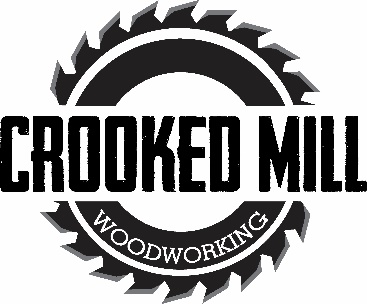 Marchesa Pen Kit Assembly InstructionsRequired Materials 7mm pen mandrelSet of Marchesa bushings7mm drill bitCA (cyanoacrylate) glue or two-part fast-drying epoxyPen blankPen press, vise, or clampSanding supplies and finishBlank PreparationCut blank to length of brass tube, plus an additional 1/16” on each end for squaring offDrill 7mmhole lengthwise through blankRub the brass tube with low-grit sandpaper to roughen itApply a line of glue to the brass tube and insert tube into the middle of the blank with a twisting motion to spread the glue throughout the blankEnsure the inside of the tube is free of any glue Square off the ends of each blank with a barrel trimmer or sander to be flush with the brass tubeTurning the BlankFollow diagram A below to set up the blank on the mandrel for turningDiagram A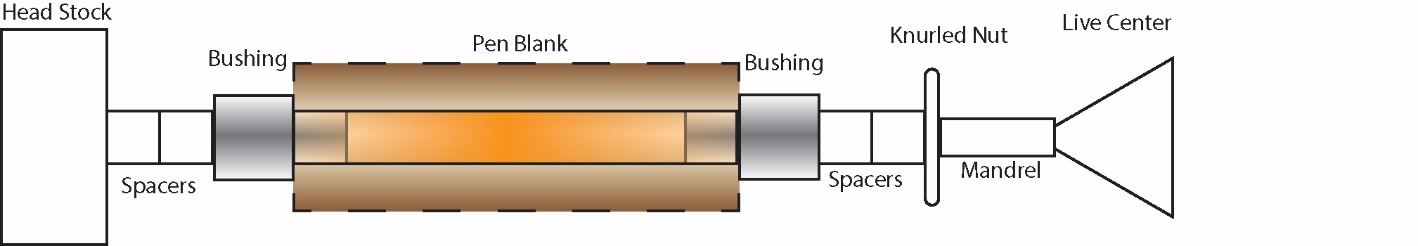 Turn down the blank to the desired shape using lathe chisels, ensuring each end is flush with the bushingsFinish with sanding (wet or dry) and choice of polishAssemblyFollow diagram B below for assembly.  Press parts using a pen press, vise, or clamp.Diagram B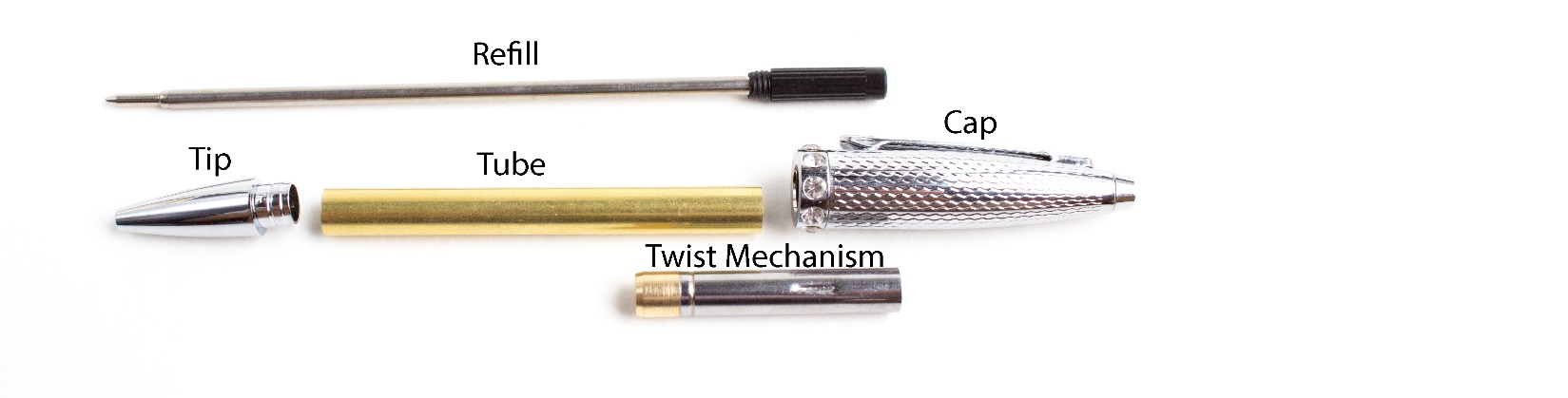 Press Tip onto one end of the TubePress the Twist Mechanism (brass end first) until the indentation line onto the opposite end of the TubeInsert the Refill through the Twist Mechanism and screw into placeTest for extension, and press the Twist Mechanism further as needed (with the Refill removed)Press the Cap onto the Twist MechanismOther Info Refill may be replaced by pulling off the CapQuestions or issues?  Email us at crookedmill@gmail.com